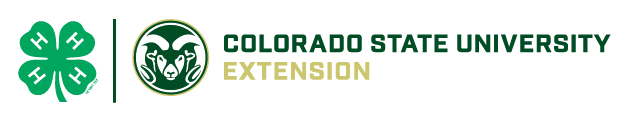 Cashmere Goat Fiber Records*supplemental file													updated 1-4-19Animal Name & ID #Comb/Shear DateFiber ColorFiber WeightFiber Size- MicronsFiber LengthCrimpH-M-LEstimated ValueActual ValuePumpkin #00007March 2006White10.7 oz17.33”M$12.00/oz.$12.00/oz.